El Fondo Nacional se asigna a proyectos cuyos destinatarios o población objetivo son determinados por la Comisión Pastoral del Episcopado (COP), atendiendo la realidad de nuestro país y las necesidades observadas por nuestros pastores. Desde1990 a la fecha, se ha ido en ayuda de:1991: Ayuda al Pueblo del Perú. 1992 y 1933: Talleres en cárceles del país. 1994 a 1997: Jóvenes y niños en situación de riesgo social. 1998 a 2000: Adultos Mayores. 2001 a 2005: Mujeres jefas de hogar. 2006 a 2009: Niños y niñas menores de 6 años en riesgo social. 2010 a 2012: Jóvenes en situación de vulnerabilidad social. 2013 a 2015: Desarrollo Infantil al alcance de todos (Niños y Niñas de 0 a 14 años)ESTE 2021…Por tercer año, la iniciativa de la iglesia Católica recauda fondos destinados a apoyar proyectos que trabajan con comunidades de migrantes a lo largo delpaís en las líneas de la Acogida, Protección, Promoción e Integración.

Durante los últimos años, el flujo migratorio hacia nuestro país ha crecido notablemente, sobrepasando las posibilidades de acogida y atención, especialmente de los migrantes más vulnerables, tanto a nivel gubernamental como de las organizaciones de lasociedad civil y de la pastoral de la Iglesia, constituyéndose en un gran desafío e interpelación compartida en América Latina y el Caribe.

Es por ello que entre 2019 y 2021 la campaña de Cuaresma tiene como sujeto prioritario a las comunidades de migrantes, grupo que producto del coronavirus y sus consecuencias se encuentra en una mayor situación de vulnerabilidad. CAMPAÑA DE CUARESMATe contamos acerca de cómo funciona la Campaña de cuaresma que cada año realiza la Iglesia Chilena.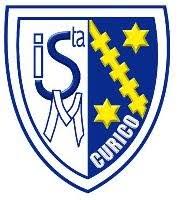 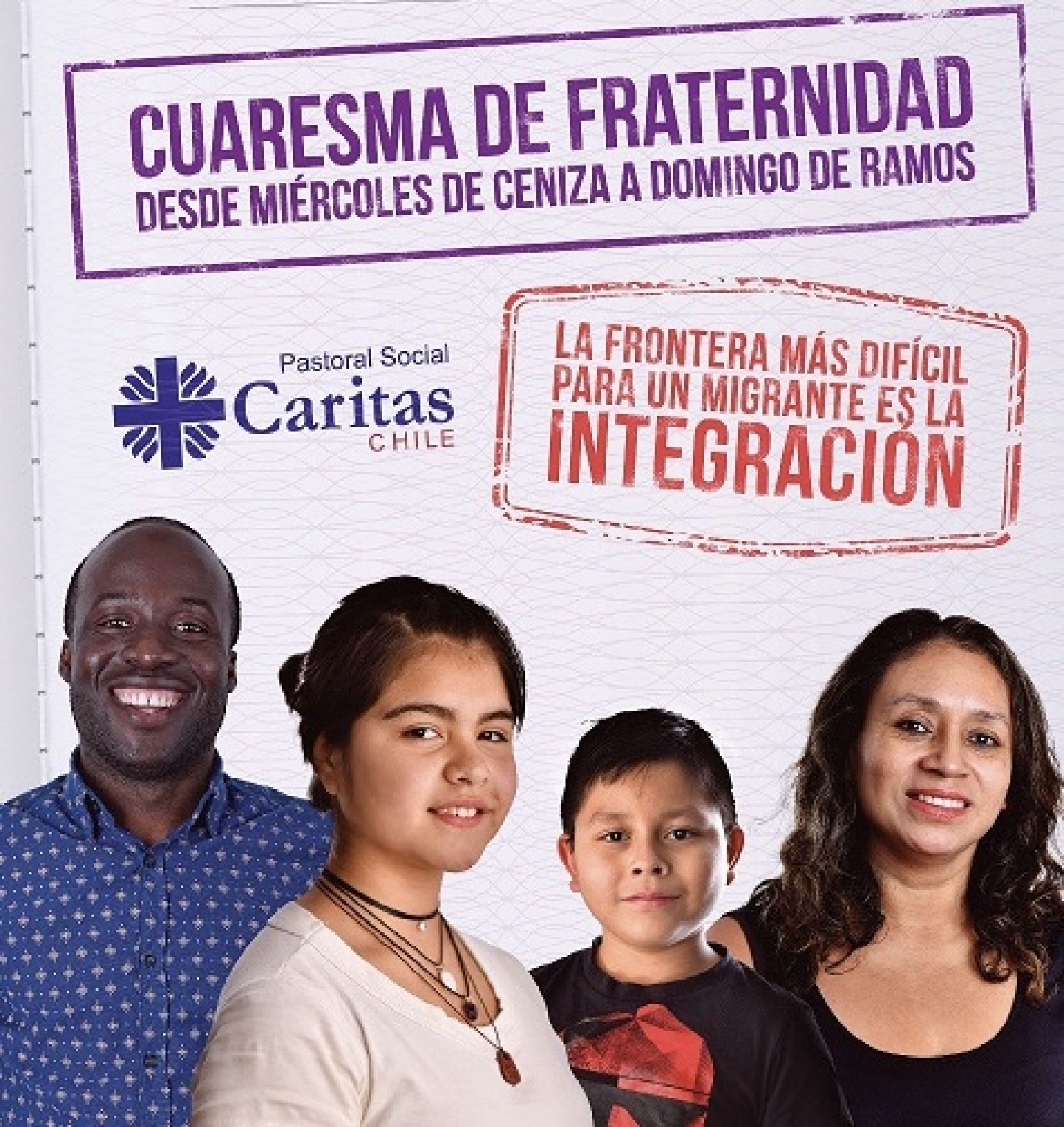 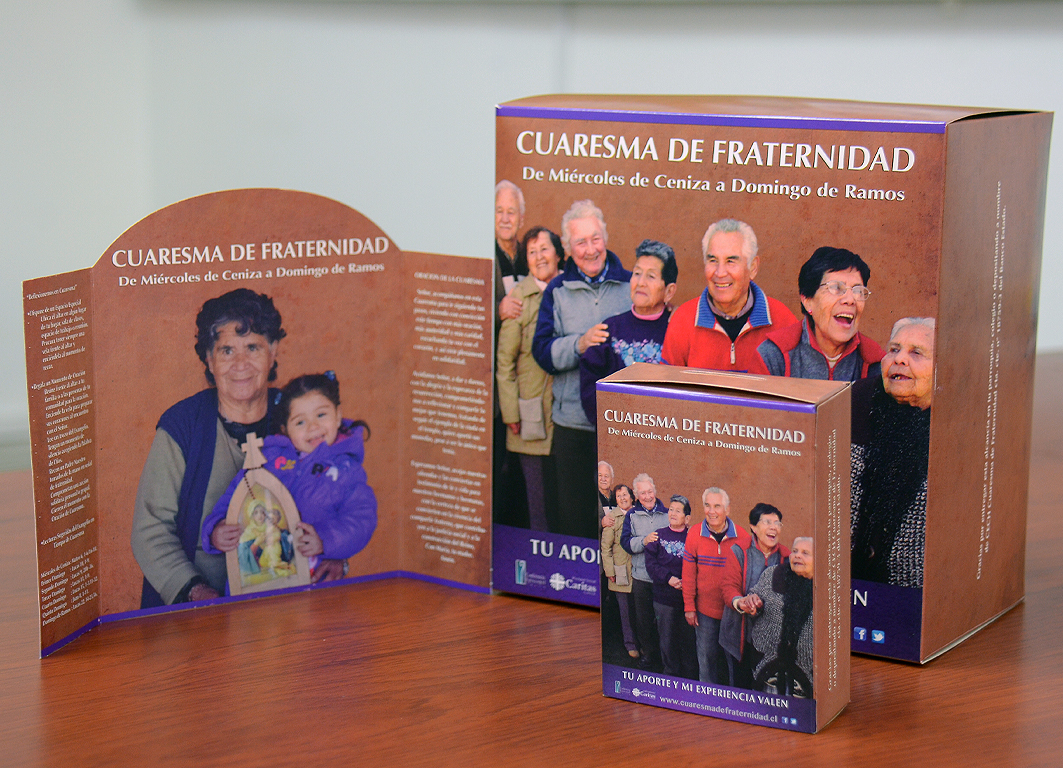 ¿Cómo opera la Campaña Cuaresma de Fraternidad?La Campaña Cuaresma de Fraternidad se coordina a nivel nacional desde la Conferencia Episcopal de Chile, a través del Consejo de Cuaresma y el Secretario Ejecutivo de la Campaña. Desde allí se apoya a los equipos diocesanos, se administra su Fondo Nacional y se producen sus materiales de publicidad, motivación y recaudación. Sin embargo, es una acción desarrollada a nivel diocesano por toda la Iglesia Católica, lo que implica que los equipos diocesanos son los responsables directos de la gestión, realización y funcionamiento. de la Campaña en cada diócesis.CUARESMA: “Se trata de un itinerario marcado por la oración y el compartir, por el silencio y el ayuno, en espera de vivir la alegría pascual”Uso del dinero recaudadoDe acuerdo al Reglamento de la Campaña Cuaresma de Fraternidad, los fondos recaudados a través de esta iniciativa se distribuyen de la siguiente manera: 60% queda en cada diócesis para sus programas de acción social. 30% constituye el Fondo Nacional.10% se destina para financiar los materiales publicitarios y gastos de operación de la Campaña, que son comunes para todo el país.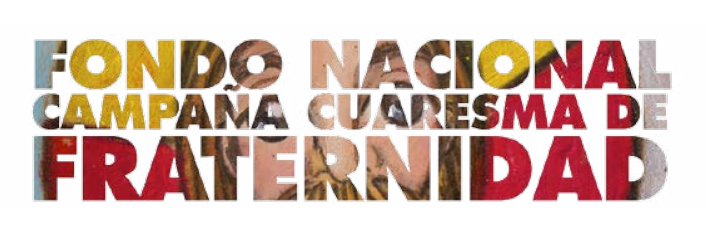 El Fondo Nacional de Cuaresma de Fraternidad es una instancia de carácter solidario y redistributivo, expresión de la comunión eclesial nacional y signo fraterno de equidad, que permite financiar proyectos concretos de intervención postulados desde las diócesis.Dirección
Ciudad y código postal